	La Moto 	Una motocicleta, comúnmente conocida en castellano con la abreviatura moto, es un vehículo automóvil impulsado por un motor que acciona la rueda trasera, salvo raras excepciones. El cuadro o chasis y las ruedas constituyen la estructura fundamental del vehículo. La rueda directriz es la delantera.Las motocicletas pueden transportar hasta dos personas, y tres si están dotadas de sidecar.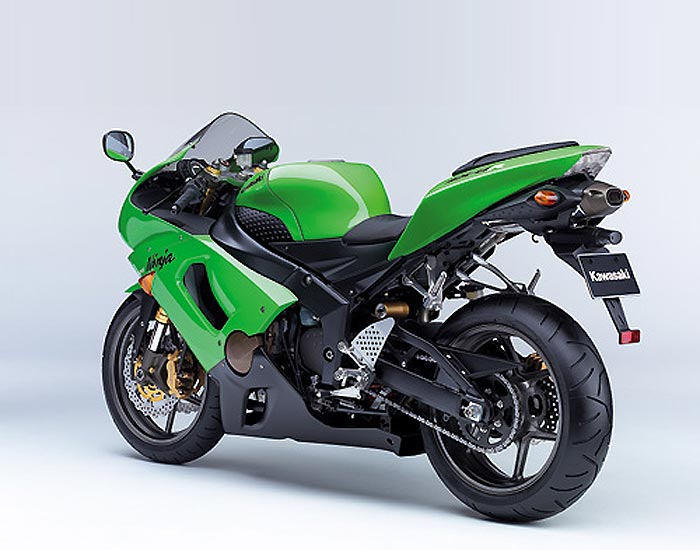 